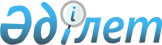 О внесении изменения в постановление Правительства Республики Казахстан от 22 июля 2016 года № 422 "Об утверждении Правил ввоза на территорию Республики Казахстан из стран, не входящих в Евразийский экономический союз, и вывоза с территории Республики Казахстан в эти страны драгоценных металлов и сырьевых товаров, содержащих драгоценные металлы, и признании утратившими силу некоторых решений Правительства Республики Казахстан"Постановление Правительства Республики Казахстан от 22 августа 2017 года № 496.
      Правительство Республики Казахстан ПОСТАНОВЛЯЕТ:
      1. Внести в постановление Правительства Республики Казахстан от 22 июля 2016 года № 422 "Об утверждении Правил ввоза на территорию Республики Казахстан из стран, не входящих в Евразийский экономический союз, и вывоза с территории Республики Казахстан в эти страны драгоценных металлов и сырьевых товаров, содержащих драгоценные металлы, и признании утратившими силу некоторых решений Правительства Республики Казахстан" (САПП Республики Казахстан, 2016 г., № 40, ст. 249) следующее изменение:
      в Правилах ввоза на территорию Республики Казахстан из стран, не входящих в Евразийский экономический союз, и вывоза с территории Республики Казахстан в эти страны драгоценных металлов и сырьевых товаров, содержащих драгоценные металлы, утвержденных указанным постановлением:
      часть вторую пункта 19 изложить в следующей редакции:
      "В заключении на переработку в строке "Результат заключения" вносится запись "Подтверждаются экономическая нецелесообразность и невозможность переработки представленных сырьевых товаров на территории Республики Казахстан", в таком случае товар подлежит таможенному декларированию в таможенной процедуре переработки вне таможенной территории.".
      2. Настоящее постановление вводится в действие по истечении десяти календарных дней со дня его первого официального опубликования.
					© 2012. РГП на ПХВ «Институт законодательства и правовой информации Республики Казахстан» Министерства юстиции Республики Казахстан
				
      Премьер-Министр
Республики Казахстан 

Б. Сагинтаев
